ОТЧЕТ О РЕЗУЛЬТАТАХ САМООБСЛЕДОВАНИЯ МБУДО «Инсарский районный Дом  творчества»  за 2019-2020 учебный годСодержание   Раздел I. Общие сведения об организацииСтруктура и органы управления……………………………………………3Социальный заказ ……………...........................................................................4Раздел 2. Организационно-правовое обеспечение деятельности образовательного учреждения  2. 1 Адрес……………………………………………………………………………………….5  2.2 Система управления образовательного учреждения…………………………………6Раздел 3. Организация образовательного процесса   3.1 Контингент обучающихся учреждения……………………………………………...7   3.2 Реализуемые дополнительные общеобразовательные программы (дополнительные общеразвивающие программы) ………………………………...…….7   3.3 Учебный план……………………………………………………………………………9   3.4 Общие сведения о педагогических кадрах………………………………………….10Раздел 4.Содержание образовательного процесса4.1 Характеристика дополнительных общеобразовательных программ….………..114.2 Аттестация обучающихся учреждения…………………………………………........144.3. Показатели оценки достижений учащихся………………………………..…….….15Раздел 5. Анализ состояния внутреннего контроля………………..……………….….19Раздел 6.Показатели эффективности методической работы…………………………..20Раздел 7. Характеристика системы воспитания в Доме творчества…………………21Раздел 8.Заключение…………………………………………………………………………22Показатели деятельности МБУДО «Инсарский районный Дом творчества»……….22Раздел I. Общие сведения об организации   Самообследование МБУДО «Инсарский районный Дом творчества» проводилось в соответствии с Порядком о проведения самообследования образовательной организации, утвержденного приказом от 14.06.2013. № 462 «Об утверждении Порядка проведения самообследования образовательной организации». Целями проведения самообследования являются обеспечение доступности и открытости информации о деятельности организации, а также подготовка отчета о результатах самообследования. Самообследование проводится администрацией организации ежегодно в срок до 1 апреля текущего учебного годаВ процессе самообследования проводилась оценка:- образовательной деятельности;- системы управления;- содержания и качества подготовки обучающихся;- организации учебного процесса;- кадрового и учебно-методического обеспечения;- материально-технической базы;- функционирования внутренней системы оценки качества образования.Полное наименование образовательного учреждения в соответствии с уставом  Муниципальное бюджетное  учреждение  дополнительного образования «Инсарский районный Дом  творчества» (МБУ ДО «Инсарский районный Дом творчества»)Управление Учреждением осуществляется в соответствии с законодательством Российской Федерации с учетом особенностей, установленных Федеральным законом от 29.12.2012 № 273-ФЗ «Об образовании в Российской Федерации» и Уставом МБУДО «Инсарский районный Дом творчества» на основе сочетания принципов единоначалия и коллегиальности.Единоличным исполнительным органом является директор, который осуществляет текущее руководство всей деятельностью Дома творчества. В учреждении сформированы следующие коллегиальные органы управления: общее собрание трудового коллектива, педагогический совет, Совет учреждения.Социальный заказ МБУДО «Инсарский районный Дом творчества» ведет планомерную деятельность в направлении обновления и создании атмосферы уюта в интерьере учреждения и организации благоприятной среды, отвечающей требованиям СанПиН к образовательной деятельности учреждений дополнительного образования.С целью выявления ожиданий участников образовательных отношений в Доме творчества изучаются:потребности обучающихся посредством проведения анкетирования;пожелания родителей (законных представителей) обучающихся посредством проведения анкетирования;пожелания  педагогов  о путях развития учреждения.Анализ результатов анкетирования показал, что одними из основных причин, по  которым дети обучаются в нашем учреждении, является их желание проводить свободное время с пользой (57% детей и 48% родителей), стремление узнать что-то новое и интересное (57% детей и 43% родителей), потребность развития у обучающихся самостоятельности (42% родителей).    Взаимодействие с социальными партнёрами - это одно из условий успешного развития образовательного учреждения. Одной из основных задач МБУДО «Инсарский районный Дом творчества»  является создание взаимовыгодного социального партнерства для функционирования учреждения в режиме открытого образовательного пространства, обеспечивающего полноценную реализацию интересов личности, общества, государства в воспитании подрастающего поколения.На сегодняшний день социальными партнёрами МБУДО «Инсарский районный Дом творчества» являются:общеобразовательные школы Инсарского муниципального района;дошкольный образовательные учреждения; - МБУДО «Инсарская районная спортивная школа»;         -  МБУДО «Инсарский районный Дом творчества»;         - МБУДО «Инсарская школа искусств»;         - МБУК «Инсарская районная библиотека»;         - МБУК «Дом культуры» Инсарского муниципального района;         - Пожарно-спасательная часть №15 г.Инсар Раздел 2. Организационно-правовое обеспечение деятельности образовательного учреждения.  2. 1 Адрес: Юридический 431430 РМ г. Инсар, ул. Московская ,    д.98Фактический 431430 РМ г. Инсар, ул. Московская, д.98  Адрес сайта: http://ddtins.schoolrm.ru/Телефон/Факс   8(83449)2-16-71е-mail:   insar.ddt@mail.ruУстав Муниципального бюджетного  учреждения дополнительного образования  «Инсарский районный Дом  творчества» утвержден постановлением администрации Инсарского муниципального района 08.12.2015 № 607Учредитель: Администрация  Инсарского муниципального района. МБУДО «Инсарский районный Дом творчества» является юридическим лицом, имеет Устав, лицевой счет, печать установленного образца, штамп, другие реквизиты со своим наименованием, необходимые для своей деятельности.Документы, на основании которых осуществляет свою деятельность МБУДО «Инсарский районный Дом творчества»: а) лицензия: серия, регистрационный номер, срок действия. Лицензия на правоведения  образовательной деятельности выдана министерством образования РМ  №2855 от 11.10.2011г. Приложение  №2 серия 13П01 №0000406   от 22.12.2015г..б) Основной государственный регистрационный номер юридического лица (ОГРН) .1021300888256Идентификационный номер налогоплательщика (ИНН) 1309083244в).Свидетельство о постановке на учет юридического лица в налоговом органе: серия 13 № 001395589 от 21 декабря 2000г.г) Свидетельство о внесении записи в Единый государственный реестр юридических лиц: №1806 от 03.05.2011  2.2 Система управления образовательного учреждения.Управление учреждением осуществляется в соответствии с Законом «Об образовании в Российской Федерации», Порядком организации и осуществления образовательной деятельности по дополнительным общеобразовательным программам, утвержденным приказом Министерства образования и науки РФ от 29 августа 2013 г., № 1008, иными законодательными актами Российской Федерации, Уставом Учреждения.В соответствии с Уставом учреждения  структура, управляющая развитием деятельности учреждения, строится на принципах единоначалия и самоуправления. Формами самоуправления учреждения, обеспечивающими государственно-общественный характер управления, являются Совет Учреждения, общее собрание трудового коллектива Учреждения, педагогический совет.Раздел 3. Организация образовательного процесса    Организация образовательного процесса осуществляется в соответствии с Законом «Об образовании в Российской Федерации», требованиями СанПиНа и Уставом учреждения.   Образовательная деятельность учреждения направлена на обеспечение доступности качественного образования,  создание условий обучения и воспитания детей, отвечающих современным требованиям, развитие образовательной среды, обеспечивающей выявление и поддержку одаренных детей, повышение профессиональной компетентности педагогических и руководящих кадров.Учреждение организует образовательный процесс в соответствии с учебным планом,  образовательной программой, календарным годовым графиком, комплектованием групп, кружков, объединений, общеобразовательными программами. Занятия в объединениях проводятся по группам, индивидуально или всем составом объединения. Количество обучающихся в объединении, их возрастные категории, а также продолжительность  учебных занятий в объединении зависят от направленности дополнительных общеобразовательных программ, определены локальным актом учреждения – приказом об организации образовательного процесса на учебный год.Количество учебных групп в учреждении зависит от количества обучающихся согласно муниципальному заданию и условий, созданных для осуществления образовательного процесса с учетом санитарных норм и гигиенических требований к организации образовательного процесса и существующих нормативов финансирования.В 2019 году МБУДО «Инсарский районный Дом творчества» включен в пилотный проект по реализации регионального проекта «Успех каждого ребенка». Постановлением администрации Инсарского муниципального района №125 от 10.04.2019г. на базе МБУДО «Инсарский районный Дом творчества» создан муниципальный опорный центр дополнительного образования Инсарского муниципального района.Учреждение реализует дополнительные общеобразовательные программы в течение всего календарного года, включая каникулярное время. Праздничные дни являются выходными днями по установленному законодательством порядку. Учебный год начинается 01 сентября, заканчивается 31 августа.  В летний период Учреждение открывает в установленном порядке лагерь активистов дополнительного образования. Летняя кампания составляет 13 недель, начинается 01 июня и завершается 31 августа. Режим  работы учреждения: с понедельника по пятницу, с 9.00 до 17.00 часов.  Прием детей в учреждение  осуществляется в соответствии с Положением о порядке приема, перевода, отчисления и восстановления обучающихся  учреждения с 15 августа при представлении полного пакета документов, определенного Стандартами качества муниципальной услуги (заявление родителей (законных представителей), согласие на обработку персональных данных.Организация образовательного процесса в учреждении имеет свои особенности:-   комплектование групп I года обучения проводится с 01 по 10 сентября текущего года;-  организация  промежуточного и итогового контроля  проводится в середине и конце учебного года; -  комплектование  групп, кружков, объединений проводится по годам обучения: 1 год обучения –12-15 человек; 2 год обучения - 12 человек; группы детей в объединениях естественнонаучной и  технической направленностей  -  1 год обучения - 10 человек, 2 год обучения и  выше - 10 человек.-  продолжительность занятий групп, кружков, объединений в объеме академического часа:  I год  обучения – 4 часа в неделю, II год  обучения – 6 часов в неделю. Выводы:Организация образовательного процесса в Учреждении осуществляется в соответствии с локальными нормативными актами. Режим организации образовательного процесса отвечает всем нормативным требованиям. В   учреждении созданы педагогические условия для качественного обеспечения образовательной, максимальной самореализации обучающихся и их готовности к самоопределению    3.1 Контингент обучающихся учрежденияОрганизация и осуществление образовательной деятельности в Учреждении  регламентируется  Образовательной программой учреждения и ведется в рамках Учебного плана. В  Учреждении осваивают общеобразовательные программы  всего 631   учащихся. Из них  62 учащихся обучались по программам персонифицированного финансирования.Среди обучающихся:  5-9 лет -238 человек, 10-14 лет- 222 человека, 15-17 лет- 62 человека.3.2 Реализуемые дополнительные общеобразовательные программы (дополнительные общеразвивающие программы)    Учебно-воспитательный процесс в 2019-2020 учебном году проводился по 35  дополнительным общеобразовательным (общеразвивающим) программам в 45 учебных  группах  для  631 учащихся по следующим направлениям:- Техническое  -11- художественное - 18- естественно-научное -5-социально- педагогическое-3- туристско-краеведческое -3Физкультурно-оздоровительное-5Сравнительный анализ количества объединений, групп за период с 2017-2018 учебного года по 2019-2020 учебного года.    Проанализировав сравнительную таблицу можно сказать, что в 2019-2020 учебном году количества кружков увеличилось. Открылись новые объединения по следующим направлениям: техническое, естественнонаучное, физкультурно-оздоровительное.  Все дополнительные общеобразовательные программы востребованы. Для реализации учебного плана педагогами ДО использовались модифицированные (адаптированные) программы.Вывод:  В учреждении стабилен спрос  на общеобразовательные программы  художественной направленности. Возрос интерес к программам технического творчества, естественно-научной направленности и программам физкультурно-спортивного направления.3.3Учебный план   Содержание образовательного процесса, сроки обучения определяет Образовательная программа, Учебный план учреждения.   Учебный план отражает содержание образования детей, направленное на оказание качественного дополнительного образования,  удовлетворение потребностей населения в услугах дополнительного образования,  формирование и развитие творческих способностей обучающихся, удовлетворение их индивидуальных потребностей  в интеллектуальном, нравственном, художественно-эстетическом развитии, выявление, развитие и поддержку талантливых детей, формирование общей культуры, организацию содержательного досуга, расширение реабилитационного пространства для детей, имеющих отклонения в здоровье, адаптацию обучающихся к жизни в обществе и их профессиональное самоопределение.УЧЕБНЫЙ ПЛАН                        МБУДО «Инсарский районный Дом творчества»на 2019-2020 учебный годВ Доме творчества осуществляется  образовательный процесс  в  соответствии с  общеобразовательными  программами для  детей  от 5 до 18  лет.Первый  год  обучения – 144 часа,Второй  и  последующие годы обучения – 216 часов.В Доме творчества  реализуются  модифицированные  или  адаптированные  программы.  По  содержанию  они совпадают  с  примерными.  Изменения  внесены  с  учетом  особенностей  учащихся, посещающих объединения.3.4 Общие сведения о педагогических кадрах  К факторам, оказывающим положительное влияние на осуществление образовательно-воспитательного процесса в  МБУДО «Инсарский районный Дом  творчества», можно отнести укомплектованность квалифицированными кадрами.Кадровое обеспечениена 2019-2020  уч. годКачественный состав педагогических кадровКвалификационные разряды и категории педагоговВозраст педагоговАнализ качественного и количественного состава педагогических кадров показывает, что коллектив стабилен, обладает высоким уровнем квалификации.  Реализация мероприятий по поддержке педагогических работников позволила создать условия для своевременного повышения квалификации специалистов посредством  прохождения курсовой подготовки и профессиональной переподготовки (очные, очно-заочные, дистанционные).  Доля  педагогов прошедших курсы повышения квалификации и профессиональной переподготовки,  составляет  68,7 %.  В 2019-2020 учебном  году прошли курсы повышения квалификации -  22 человека (1- директор, 1-методист, 20 педагогов)Вывод:  Кадровый потенциал  учреждения, его профессиональная подготовленность  позволяет в полном объеме обеспечить выполнение Учебного плана учреждения и общеобразовательных программ,  квалификация педагогических работников соответствует профилю преподаваемых предметов и занимаемой должности.                                        4.Содержание образовательного процесса4.1 Характеристика дополнительных общеобразовательных программПеречень общеобразовательных программ  реализуемых в Инсарском районном  Доме  творчества согласно лицензии и муниципального заказа по направленностям  Таким образом, анализируя программное обеспечение образовательного процесса в учреждении, можно сделать вывод, что: Все программы соответствуют специфике дополнительного образования детей, их структура выстроена в соответствии с «Требованиями к содержанию  и  оформлению  образовательных  программ  дополнительного образования детей»  (письмо Минобразования РФ от 18.06.2003  г., приложение к письму МО РФ №06-1844 от 11.12.2006 г.)  Разработана и реализуется  система мониторинга результативности освоения общеобразовательных программ учащимися. Наличие в Доме творчества  дополнительных общеобразовательных программ, учитывающих интересы детей разного возраста,  позволяет  удовлетворить  потребности  в  дополнительных  образовательных  услугах всем желающим детям, проживающим в  городе. Дополнительные  общеобразовательные  программы  реализуются  практически  полностью,  полнота  их  реализации  составляет  в  среднем  99%                                     4.2 Аттестация обучающихся учрежденияВ соответствии с Положением о порядке проведения   промежуточной  и итоговой аттестации обучающихся и осуществления текущего контроля их успеваемости, с целью установления фактического уровня знаний по общеобразовательной программе, их практических умений и навыков, проводится промежуточная и итоговая  аттестация обучающихся.Оценка уровня освоения дополнительных общеобразовательных программ каждым обучающимся проводится педагогами дополненного образования в соответствии с критериями, прописанными в  общеобразовательных программах по трехуровневой системе: высокий, средний и низкий. Результаты мониторинга заносятся в таблицы уровней компетентностей обучающихся на электронных носителях по направлениям:  предметная компетентность и мотивация, общеучебные компетентности,  личностное развитие.В отчетный период аттестацией было охвачено 100% обучающихся учреждения.Аттестация показала, что качество знаний соответствует критериям, предусмотренным общеобразовательной программой:- обучающиеся 1 года обучения в достаточной степени овладели базовым уровнем содержания программ, имеется потенциал для повышения уровня общеучебных компетенций и личностного развития;-  на 2 году обучения увеличилось количество обучающихся, овладевших базовым уровнем содержания программ, повысился уровень общеучебных компетенций и личностного развития.В целом, результаты промежуточной аттестации по установлению фактического уровня освоения общеобразовательных программ констатируют рост усвоения обучающимися учреждения программного материала, обеспечение успешного обучения на следующей    Обучающиеся освоили знания, приобрели умения, навыки, предусмотренные общеобразовательной программой за период обучения;   действия обучающихся осознаны, присутствует  творческий характер деятельности.Диагностика мотивации на посещение занятий и ценностные ориентации подтверждает данные мониторинга освоения общеобразовательных программ о том, что обучающиеся приходят  в кружок реализовать свои желания по предмету,  использовать приобретенные знания, умения, навыки для решения практически-познавательных, ценностно-ориентированных, коммуникативных и творческих задач.Проведенный мониторинг уровней компетентностей обучающихся в середине и конце учебного согласно Положению о формах, периодичности, порядке текущего контроля освоения дополнительных общеобразовательных программ и итоговой аттестации обучающихся, позволил установить фактический уровень знаний, умений и навыков по общеобразовательной программе, обеспечить успешность обучения на следующей ступени образования.4.3. Показатели оценки достижений учащихсяАнализ показателей деятельности учреждения:результативность участия  учащихся  в мероприятиях различного уровняза 2018-2019 учебный год     Цели ВК:- совершенствование деятельности ОУ;- повышение мастерства педагогов;- улучшение качества образования.В  2019-2020  учебном  году  контроль  был  ориентирован  на повышение  эффективности  результатов  образовательного процесса, на  выявление  проблем и  их  корректировку.     Согласно графика осуществлялся контроль за:- качеством календарно-тематического планирования;- комплектованием учащихся в кружках и объединениях, посещаемостью и сохранностью  контингента;- качественным проведением занятий, применением дидактического и наглядного материала,  педагогических технологий, форм и методов;- ведением  документации;- проведением воспитательных мероприятий;-за  деятельностью  педагогов-совместителей;-за  соблюдением ОТ и ТБ;-за  состоянием учебных  кабинетов.     Отслеживалась деятельность всех педагогов. Результаты отражены в аналитических справках.    Администрацией Дома творчества посещались занятия в рабочем порядке по плану внутреннего контроля с целью выявления затруднений в работе, оказания методической помощи. Посещение занятий и мероприятий показывает, что уровень и качество преподавания педагогов дополнительного образования возрастает.  Учебные занятия проводятся в соответствии с современными требованиями; формируются навыки самостоятельной работы учащихся, используются  продуктивные  методы обучения организационные  формы, основанные на  общении, диалоге  педагога и воспитанника .Оказывалась методическая   помощь  в разработке  дополнительных общеобразовательных  программ,   по использованию методов и форм активизации деятельности в учебно-воспитательном процессе, по ведению документации, по проведению воспитательных мероприятий.     Полнота реализации дополнительных общеобразовательных программ отслеживалась посредством анализа журналов учёта работы объединений. За отчетный период проведены три фронтальные проверки (28.09.19г., 28.12.19г., 22.03.20г.), которые выявили стабильное выполнение учебно-тематических планов реализуемых программ, уровень реализации программ по окончании 2019-2020 учебного года составил 80% Выполнение данного показателя также обеспечивается за счёт непрерывности обучения даже в период временной нетрудоспособности основных сотрудников. В подобных случаях предусмотрена замена заболевшего (или отсутствующего) педагога другим педагогом, который проводит занятия согласно учебного графика программы.Раздел 6.Показатели эффективности методической работы.Полнота реализации планов и программ методической деятельности Методическая работа – это основной вид образовательной деятельности, представляющий собой совокупность мероприятий, проводимых администрацией и педагогами Дома творчества, в целях овладения методами и приемами учебно-воспитательной работы, творческого применения их на занятиях, поиска новых более рациональных и эффективных форм и методов организации, проведения и обеспечения образовательного процесса. Главное в методической работе – это оказание действенной помощи педагогам в улучшении организации обучения и воспитания учащихся, обобщение и внедрение педагогического опыта, повышение теоретического уровня и педагогической квалификации.Целью методической работы в МБУДО «Инсарский районный Дом творчества» является: создание необходимых условий для работы объединений МБУДО «Инсарский районный Дом творчества» на основе индивидуальных интересов, потребностей, способностей каждого ребенка.Задачи методической работы:-реализация программы развития учреждения, дополнительных общеразвивающих программ; -обеспечение педагогов дополнительного образования средствами информационной, консультационной, программно-методической поддержки;-планирование и организация своевременного повышения квалификации;-повышение профессионального уровня и обмен опытом педагогических работников через организацию, проведение и участие в мастер-классах, конкурсах профессионального мастерства, семинарах, размещение собственных разработок и материалов в СМИ, на интернет- ресурсах. Функциональная деятельность методической службы выстроена по четырем основным направлениям:Аналитическая деятельность,Информационная деятельность,Организационно-методическая деятельность,Консультационная деятельность.Все формы методической работы в Доме творчества направлены на выполнение задач, сформулированных в Уставе, Программе развития и  плане работы учреждения на 2019-2020г. Обязательными в системе методической работы с кадрами в Доме творчества являются:   - семинары,   - семинары-практикумы,   - мастер-классы,   - педагогические тренинги,   - практические занятия, направленные на решение наиболее актуальных проблем в   дополнительном образовании, конкурсы,  - аукцион педагогических идей.  Приоритет отдается активным методам работы (решению проблемных ситуаций, деловым играм), которые способствуют наибольшему развитию педагогов, повышают их мотивацию и активность в совершенствовании педагогической культуры.   Важным фактором повышения профессионального уровня педагогов является самообразование. Модернизация системы образования, предоставление права выбора вариативных программ и методов воспитания и обучения, разработка авторских программ и методик – хороший стимул для организации этой работы. Направление и содержание самообразования определяется самим педагогом  в соответствии с его потребностями и интересами. Результаты работы по самообразованию – источник пополнения методической копилки. Это и конспекты занятий, планы разнообразных видов деятельности, сценарии и дидактические игры. Немаловажную роль в самообразовании педагогов играют участие в творческие недели кружков и объединений, областные и  районные семинары.Раздел 7. Характеристика системы воспитания в Доме творчества.           МБУДО «Инсарский районный Дом  творчества» - это творческая и воспитательная лаборатория.   Для повышения эффективности и качества воспитательной деятельности  педагогический коллектив  Дома  творчества  на 2019-2020 учебный год основной целью ставит:  создание условий, способствующих развитию интеллектуальных, творческих, личностных качеств учащихся, их социализация и адаптация в обществе.    Дом  творчества-  часть воспитательно-образовательной среды. Воспитательный процесс многогранен, учащийся не всегда находится в школе, но даже самые глубокие изменения в окружающем мире не должны поставить ребенка в тупик. В 2019-2020 учебном году МБУДО «Инсарский районный Дом творчества»  является активным участником проектов и мероприятий  Российского движения школьников.  Согласно календарному плану районных массовых мероприятий с учащимися  Инсарского муниципального района, утвержденным приказом начальником управления по социальной работе администрации Инсарского района, было проведено 15 муниципальных этапов республиканских конкурсов,  два турнира по шахматам. По плану массовых мероприятий в учереждении, утвержденного директором учреждения, в течение учебного года были проведены традиционные мероприятия для кружковцев («День открытых дверей», акция « Покормите птиц зимой», акция «Полотно мира»,мероприятие, посвященное празднику 8 Марта и т.д.)          Воспитательная система включает  учащихся в разнообразную, соответствующую их возрастным и индивидуальным особенностям деятельности, направленную на формирование у детей: гражданственности, патриотизма, уважения к правам и свободам человека. Формирует  представление о нравственности и опыта взаимодействия между учащимися и педагогами в соответствии с общепринятыми нравственными нормами. Способствует формированию ценного отношения к природе, людям, собственному здоровью,  эстетического отношения к окружающему миру, умения видеть и понимать прекрасное, формированию потребностей и умения выражать себя в различных, доступных для ребёнка видах деятельности.           Дом  творчества обеспечивает направленность педагогов на реализацию воспитательного потенциала образовательных программ, целенаправленный отбор  дидактических материалов, предоставляемой  детям информации в процессе обучения, направленных не только на усвоения образовательных программ, но и на духовно-нравственное становление, осознание и принятие общечеловеческих ценностей. Учащимся предоставляется возможность выбора видов и форм творческой реализации, в различных массовых мероприятиях, в деятельности кружков и объединениях, организуемых с целью воспитания учащихся, как в учебе, так и в каникулярное время.Раздел 8.Заключение      Таким  образом,  анализ  работы Дома творчества  за 2019-2020 учебный  год позволяет сделать следующие выводы:  созданы условия для реализации регионального проекта «Успех каждого ребенка»муниципальный опорный центр дополнительного образования выполнил все поставленные задачи на новый учебный год.уровень  профессиональной  подготовки  педагогов  учреждения  позволяет учащимся успешно осваивать дополнительные общеобразовательные программы; дополнительные  общеобразовательные  программы  реализованы  практически  полностью,  полнота  их  реализации  составляет  в  среднем  98 %.объективность при оценке качества образования способствует росту профессионального мастерства педагогов и результативности       обучения.Перспективы на новый учебный год: обеспечение условий для постоянного системного повышения профессиональной культуры педагогов, освоение ими современных образовательных  технологий  и  развитие  их  профессионально-личностного  потенциала; создание  оптимальных  организационно-педагогических  условий,  способствующих  становлению  и  развитию  социальной  активности  учащихся и подготовки их к выбору  профессии; формирование и развитие ценностей здорового образа жизни;  привлечение учащихся, находящихся в трудной жизненной ситуации в кружковую деятельность.ПОКАЗАТЕЛИДЕЯТЕЛЬНОСТИ  МБУДО «ИНСАРСКИЙ РАЙОННЫЙ ДОМ ТВОРЧЕСТВА»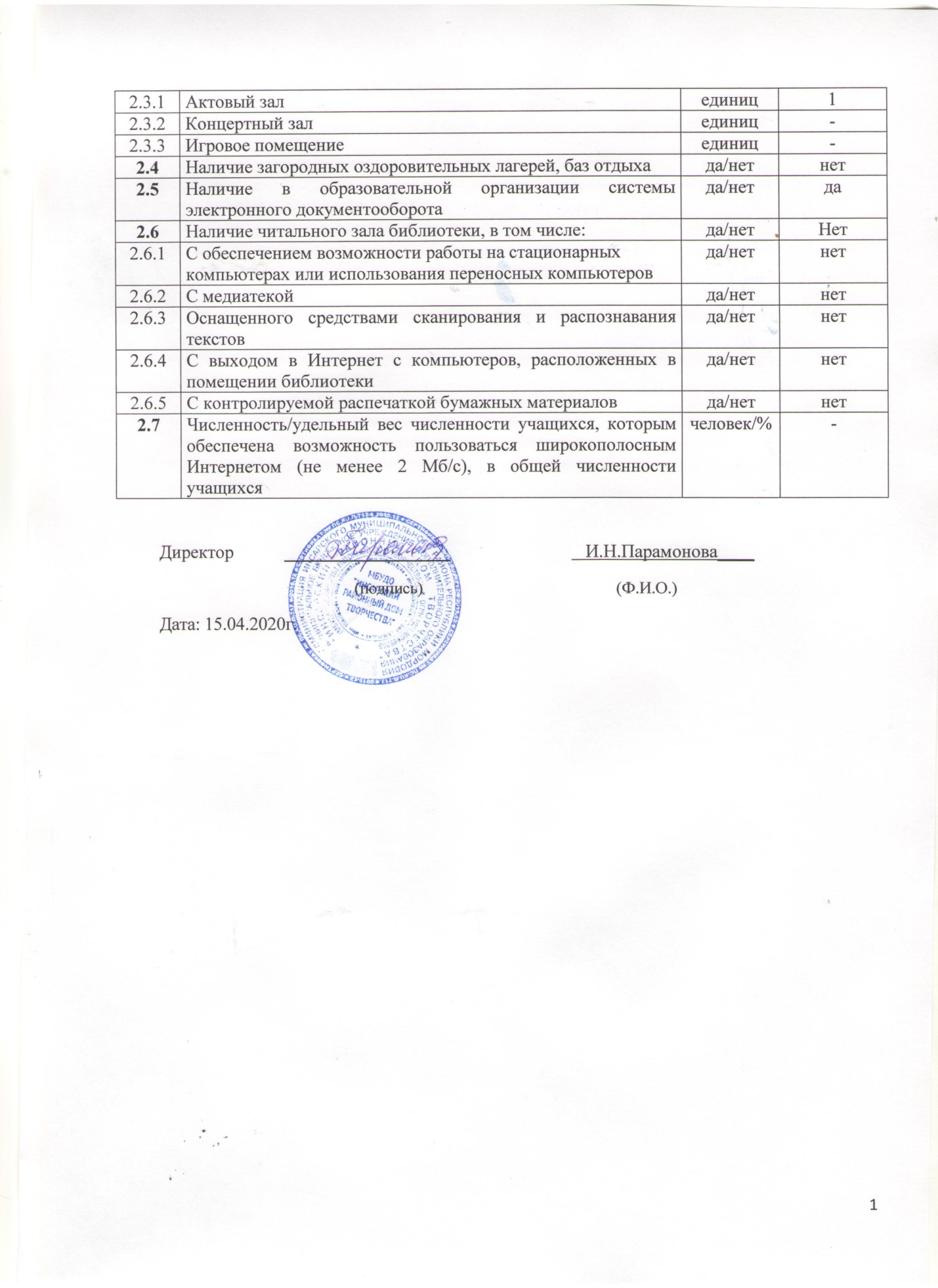 №Направленность2017-20182018-20192019-20201Техническая99112Естественнонаучная1353Художественная2119184Туристско-краеведческая3535Социально-педагогическая4336.Физкультурно-спортивное005ВСЕГО:373945№ п/п№ п/пНаименование кружкаНаименование кружкаГод обученияКоличество группКоличество группКоличество группКоличество часовКоличество часовКоличество часовКоличество часовКоличество часовПлан. Количество детейНа базе какого ОУ проводится кружок№ п/п№ п/пНаименование кружкаНаименование кружкаГод обученияКоличество группКоличество группКоличество группВ неделюВ неделюВ неделюВ учебный годВ учебный годПлан. Количество детейНа базе какого ОУ проводится кружок1. Художественно- эстетическое направление                     1. Художественно- эстетическое направление                     1. Художественно- эстетическое направление                     1. Художественно- эстетическое направление                     1. Художественно- эстетическое направление                     1. Художественно- эстетическое направление                     1. Художественно- эстетическое направление                     1. Художественно- эстетическое направление                     1. Художественно- эстетическое направление                     1. Художественно- эстетическое направление                     1. Художественно- эстетическое направление                     1. Художественно- эстетическое направление                     1. Художественно- эстетическое направление                     1. Художественно- эстетическое направление                     1. Художественно- эстетическое направление                     1.Мастерская игрушекМастерская игрушек11114441441441212Дом творчества1.Мастерская игрушекМастерская игрушек22221212122162162424Дом творчества1.Мастерская игрушекМастерская игрушек111166672721212Дом творчества2.РукодельницаРукодельница11124441441441313Дом творчества2.РукодельницаРукодельница22216662162162424Дом творчества2.РукодельницаРукодельница111122272721212Дом творчества3.Техническое моделированиеТехническое моделирование11114441441441515Дом творчества4.Театральная студия «Маска»Театральная студия «Маска»11128882882883030Дом творчества4.Театральная студия «Маска»Театральная студия «Маска»111111136361515ИСШ №25.ТеатральныйТеатральный11114441441441515ИСШ №16Юный  журналистЮный  журналист22216662162161515ИСШ №27.ФольклорныйФольклорный22216662162161515Кочетовская ОШ8Музыкальная капельМузыкальная капель111111136363030ИСШ №29.Веселые ноткиВеселые нотки111111136363030ИСШ №110Школа юного журналистаШкола юного журналиста11114441441441515ИСШ №1                                                       2. Техническое  направление                                                       2. Техническое  направление                                                       2. Техническое  направление                                                       2. Техническое  направление                                                       2. Техническое  направление                                                       2. Техническое  направление                                                       2. Техническое  направление                                                       2. Техническое  направление                                                       2. Техническое  направление                                                       2. Техническое  направление                                                       2. Техническое  направление                                                       2. Техническое  направление                                                       2. Техническое  направление                                                       2. Техническое  направление11.Юный техникЮный техник11114441441441212ИСШ №212.Сделай самСделай сам11114441441441212Дом творчества12.Сделай самСделай сам111122272721212Дом творчества12.Сделай самСделай сам11116662162161212Дом творчества13. Лего-конструирование Лего-конструирование11114441441441212ИСШ №214.Программирование в среде ScrachПрограммирование в среде Scrach11114441441441212ИСШ №115.Занимательный конструкторЗанимательный конструктор111122272721212д/с «Золотой ключик»16.Городок конструкторовГородок конструкторов111222272722424д/с «Светлячок»17.3D-моделирование3D-моделирование11116662162161212Сиал-Пятинская СОШ18.Лего-конструированиеЛего-конструирование11114441441441212Сиал-Пятинская СОШ                                                                            3. Естественно-научное направление                                                                            3. Естественно-научное направление                                                                            3. Естественно-научное направление                                                                            3. Естественно-научное направление                                                                            3. Естественно-научное направление                                                                            3. Естественно-научное направление                                                                            3. Естественно-научное направление                                                                            3. Естественно-научное направление                                                                            3. Естественно-научное направление                                                                            3. Естественно-научное направление                                                                            3. Естественно-научное направление                                                                            3. Естественно-научное направление                                                                            3. Естественно-научное направление                                                                            3. Естественно-научное направление                                                                            3. Естественно-научное направление19Теоретические и практические основы информатикиТеоретические и практические основы информатики11114441441441515Русско-Паевская СОШ20.Юный пифагорЮный пифагор11114441441441515ИСШ №121.Основы проектирования по биологииОсновы проектирования по биологии11114441441441515Сиал-пятинская СОШ22Юные лесоводыЮные лесоводы11114441441441515Русско-Паевская СОШ23АстрономияАстрономия11114441441441212Нов-Верхиссенская СОШ                                                               4. Социально-педагогическое направление                                                               4. Социально-педагогическое направление                                                               4. Социально-педагогическое направление                                                               4. Социально-педагогическое направление                                                               4. Социально-педагогическое направление                                                               4. Социально-педагогическое направление                                                               4. Социально-педагогическое направление                                                               4. Социально-педагогическое направление                                                               4. Социально-педагогическое направление                                                               4. Социально-педагогическое направление                                                               4. Социально-педагогическое направление                                                               4. Социально-педагогическое направление                                                               4. Социально-педагогическое направление                                                               4. Социально-педагогическое направление                                                               4. Социально-педагогическое направление24Английский языкАнглийский язык11114441441441515Дом творчества11114441441441515Дом творчества25КВНКВН111111136361515ИСШ №1                                                                   5. Краеведческое направление                                                                   5. Краеведческое направление                                                                   5. Краеведческое направление                                                                   5. Краеведческое направление                                                                   5. Краеведческое направление                                                                   5. Краеведческое направление                                                                   5. Краеведческое направление                                                                   5. Краеведческое направление                                                                   5. Краеведческое направление                                                                   5. Краеведческое направление                                                                   5. Краеведческое направление                                                                   5. Краеведческое направление                                                                   5. Краеведческое направление                                                                   5. Краеведческое направление                                                                   5. Краеведческое направление26Моё  селоМоё  село11114441441441212Кочетовская СОШ27.Юный краеведЮный краевед11114441441441212ИСШ №128. Ориентир Ориентир22216662162161515ИСШ №26. Физкультурно-спортивное направление6. Физкультурно-спортивное направление6. Физкультурно-спортивное направление6. Физкультурно-спортивное направление6. Физкультурно-спортивное направление6. Физкультурно-спортивное направление6. Физкультурно-спортивное направление6. Физкультурно-спортивное направление6. Физкультурно-спортивное направление6. Физкультурно-спортивное направление6. Физкультурно-спортивное направление6. Физкультурно-спортивное направление6. Физкультурно-спортивное направление6. Физкультурно-спортивное направление29Юный шахматистыЮный шахматисты11116662162161212Дом творчества30Юные шашисты и шахматистыЮные шашисты и шахматисты111222272722424д\c «Cолнышко»31Веселые шашкиВеселые шашки111122272721212д\с «Золотой ключик»32ШахматыШахматы11114441441441515Нов-ВерхиссенскаяВсегоВсего45 групп170часов170часов	631 учащихся	631 учащихсяУчебный годВсегопедагоговОсновныхпедагоговСовместителей2019-202030327Учебный годПо стажу      Первая Высшая категорияВсегопедагогов2019-2020203730До 30лет30 --35лет35-40лет40-45лет45-50лет50-55лет55-60лет60 и более122731122№ п/пНаименование и тип  программНаправление деятельностиСрок реализацииВозраст обучающихсяФ.И.О. педагога, реализующий данную программуКем и когда утвержденаДополнительная общеобразовательная общеразвивающая программа « Сделай сам» Техническое2 годаС 8 летПетров Н.И.Пед. СоветМБУДО « Инсарский ДТ»Дополнительная общеобразовательная общеразвивающая программ« Волшебный бисер»художественное1годС 7 летСухарькова О.В.Пед. СоветМБУДО « Инсарский ДТ», 2019Дополнительная общеобразовательная общеразвивающая программа«Рукодельница»художественное2 годаС 7 лет Сухарькова О.В.Пед. СоветМБУДО « Инсарский ДТ», 2018г.Дополнительная общеобразовательная общеразвивающая программа «Умелые руки»художественное1 годС 8 летСухарькова О.В.Пед. СоветМБУДО « Инсарский ДТ», 2018г.5 Дополнительная общеобразовательная общеразвивающая программа «Декоративно –прикладное творчество»художественное1 годС 7 лет Прохорова О.Е.Пед. СоветМБУДО « Инсарский ДТ», 2018г.6 Дополнительная общеобразовательная общеразвивающая программа «Вязаная игрушка»художественное1 годС 8 летПрохорова О.Е..Пед. СоветМБУДО « Инсарский ДТ», 2019г.7 Дополнительная общеобразовательная общеразвивающая программа«Юный журналист»Художественное1С 10 лет Лапшин В.А.Пед. СоветМБУД « Инсарский ДТ»,20188Дополнительная общеобразовательная общеразвивающая программа « Фольклорный «Ляйне»Художественное1С7 летАзыркина С.П.МБУДО «Инсарский районный Дом творчества»,20189Дополнительная общеобразовательная общеразвивающая программа«Театральная студия «Улыбка»Художественное 1С 12 летМосквитин В.В.МБУДО «Инсарский районный Дом творчества», 201910.Дополнительная общеобразовательная общеразвивающая программа «театральная студия «Маска»Художественное16-17Кулясова Н.В.МБУДО «Инсарский районный Дом творчества», 201911.Дополнительная общеобразовательная общеразвивающая программа «Школа юного журналиста»Художественное110-16Дёмкина И.А.,МБУДО «Инсарский районный Дом творчества», 201912.Дополнительная общеобразовательная общеразвивающая программа «Юный шахматист»техническое3С 7 летПетров Н.И.МБУДО «Инсарский районный Дом творчества», 201913.Дополнительная общеобразовательная общеразвивающая программа«Юный пифагор»техническое2С 10 лет Антонова Т.В.МБУДО «Инсарский районный Дом творчества», 201814.Дополнительная общеобразовательная общеразвивающая программа «Занимательный конструктор»техническиое1С 6 летЧудаева О.А.МБУДО «Инсарский районный Дом творчества», 201915.Дополнительная общеобразовательная общеразвивающая программа «ГОРОДок КОНСТРУКТОРов» техническое1С 6 летФилютина Е.А.МБУДО «Инсарский районный Дом творчества», 201716. Дополнительная общеобразовательная общеразвивающая программа«Юные шашисты и шахматисты»техническое1С 6 летПоползухина И.И.МБУДО «Инсарский районный Дом творчества», 201717.Дополнительная общеобразовательная общеразвивающая программа  «Фотостудия» техническое 212-15 Кильдеев А.Р.МБУДО «Инсарский районный Дом творчества», 201918.Дополнительная общеобразовательная общеразвивающая программа «Программирование в среде  Scratch»техническое1С 11-15 летСоветникова Т.В.МБУДО «Инсарский районный Дом творчества», 201819Дополнительная общеобразовательная общеразвивающая программа «3D моделирование»техническое1С 10-13 летЕфремкина Е.А.МБУДО «Инсарский районный Дом творчества», 201920Дополнительная общеобразовательная общеразвивающая программа  «Лего-конструирование»техничеческое111-12Салина Е.В.МБУДО «Инсарский районный Дом творчества», 201921.Дополнительная общеобразовательная общеразвивающая программа  « Весёлый английский»социально-педагогическое1С  5 летПозднякова А.В.МБУДО «Инсарский районный Дом творчества», 201722.Дополнительная общеобразовательная общеразвивающая программа  «Легоконструирование»Техническое 17-10 летАвдонькина И.П.МБУДО «Инсарский районный Дом творчества», 201823.Дополнительная общеобразовательная общеразвивающая программа   «Техническое моделирование» техническое27-10 летРычакова Н.А.МБУДО «Инсарский районный Дом творчества», 201824.Дополнительная общеобразовательная общеразвивающая программа « Основы проектирования по биологии»Естественно-научное113-15Оськина Т.В.МБУДО «Инсарский районный Дом творчества», 201925Дополнительная общеобразовательная общеразвивающая программа «Юные лесоводы»Естественно-научное110-14Гордеева О.И.МБУДО «Инсарский районный Дом творчества», 201926Дополнительная общеобразовательная общеразвивающая программа «Теоретические и практические основы информатики»Естественно-научное113-15Панюшкина О.Н.МБУДО «Инсарский районный Дом творчества», 201927Дополнительная общеобразовательная общеразвивающая программа « Юные туристы»Туристко- краеведческое210-15 летЗагороднов М.В.МБУДО «Инсарский районный Дом творчества», 201728Дополнительная общеобразовательная общеразвивающая программа «Юный краевед»Туристко- краеведческое210-15 летПопова Е.А.МБУДО «Инсарский районный Дом творчества», 201829Дополнительная общеобразовательная общеразвивающая программа «Мое село»Туристко-краеведческое28-12 летКирдяпкина З.И.МБУДО «Инсарский районный Дом творчества», 201830Дополнительная общеобразовательная общеразвивающая программа «Техническое моделирование»техническое18-12Петров Н.И.МБУДО «Инсарский районный Дом творчества», 2019Уровень освоенияпрограммного материалаПроцентное соотношениеПроцентное соотношениеПроцентное соотношение2017-2018 учебный год2018-2019 учебный год2019-2020Высокий67,3%75,5%75,3Средний32,7%24,5%24,7Низкий--№п.пУровеньФ.И.О.преподавателяФ.И. ученикаРезультат1.Международная онлайн олимпиада по математике Учи.ру(Осень)Антонова Т.В.Улякина ЮляПобедительМеждународная онлайн олимпиада по математике Учи.ру(Осень)Антонова Т.В.Козин МаксимПризерМеждународная онлайн олимпиада по математике Учи.ру(Осень)Антонова Т.В.Казаченко ОксанаПобедительМеждународная онлайн олимпиада по математике Учи.ру(Осень)Антонова Т.В.Прохоров ВикторПобедительМеждународная онлайн олимпиада по математике Учи.ру(Осень)Антонова Т.В.Чирин ИльяПобедительМеждународная онлайн олимпиада по математике Учи.ру(Осень)Антонова Т.В.Курамшина НадияПризерМеждународная онлайн олимпиада по математике Учи.ру(Зима)Антонова Т.В.Улякина ЮляПобедительМеждународная онлайн олимпиада по математике Учи.ру(Зима)Антонова Т.В.Козин МаксимПризерМеждународная онлайн олимпиада по математике Учи.ру(Зима)Антонова Т.В.Курамшина Надия ПризерМеждународная онлайн олимпиада по математике Учи.ру(Зима)Антонова Т.В.Чирин ИльяПризерМеждународная онлайн олимпиада по математике Учи.ру(Зима)Антонова Т.В.Прохоров ВикторПризерМеждународная дино-олимпиада по математике Учи.руАнтонова Т.В.Курамшина НадияПобедительМеждународная онлайн олимпиада юный предприниматель Учи.руАнтонова Т.В.Прохоров ВикторПобедительМеждународная онлайн олимпиада юный предприниматель Учи.руАнтонова Т.В.Чирин ИльяПризерМеждународная онлайн олимпиада юный предприниматель Учи.руАнтонова Т.В.Курамшина НадияПобедительМеждународная Олимпиада BRICSMATH.COM (учи.ру)Антонова Т.В.Улякина ЮлияПобедительМеждународная Олимпиада BRICSMATH.COM (учи.ру)Антонова Т.В.Козин МаксимПризерМеждународная Олимпиада BRICSMATH.COM (учи.ру)Антонова Т.В.Чирин ИльяПризерМеждународная Олимпиада BRICSMATH.COM (учи.ру)Антонова Т.В.Курамшина НадияПобедительМеждународная Олимпиада BRICSMATH.COM (учи.ру)Антонова Т.В.Мурзаев ВладиславПризерМеждународный онлайн-конкурс «Фоксфорда» Сезон XIIIАнтонова Т.В.Курамшина НадияПризерМеждународный онлайн конкурс «Начало»Петров Н.И.Бычков Андрей ПобедительМеждународный онлайн-конкурс «Фоксфорда» Сезон XIIIАнтонова Т.В.Улякина ЮлияПобедительМеждународный конкурс декоративно-прикладное творчество Прохорова О.Е.Азыркина СофияПобедительМеждународный детско – юношеский литературный конкурс творческих работ имени Ивана Шмелева «Лето Господне»Гордеева О.И.Ладанова АлинаПризерМеждународная онлайн-олимпиада «Фоксфорда» Сезон XIV по программированиюСоветникова Т.В.Советникова ДарьяДиплом 2 степениМеждународная онлайн-олимпиада «Фоксфорда» Сезон XIV по программированиюСоветникова Т.В.Цыганова АнатолийДиплом 2 степениМеждународный детско – юношеский литературный конкурс творческих работ имени Ивана Шмелева «Лето Господне»Гордеева О.И.Проказова Людмила ПризерМеждународный конкурс «Страна талантов»Сухарькова О.В.Проказова КристинаПобедительМеждународный конкурс «Декоративно-прикладное творчество»Сухарькова О.В.Кильмяшкина АленаПобедительПотомки Пифагора (олимпиада по математике) (Знаника)Антонова Т.В.Улякина ЮлияПризерПотомки Пифагора (олимпиада по математике) (Знаника)Антонова Т.В.Казаченко ОксанаПризерПотомки Пифагора (олимпиада по математике) (Знаника)Антонова Т.В.Прохоров ВикторПризерМежрегиональная олимпиада по математике «Саммат»Антонова Т.В.Улякина ЮлияПризерВсероссийский Турнир ЛомоносоваАнтонова Т.В.Улякина ЮлияПризерВсероссийский Турнир «Покори Воробьевы Горы»Антонова Т.В.Улякина ЮлияПобедительВсероссийская олимпиада РОСАТОМАнтонова Т.В.Улякина ЮлияПризерВсероссийская олимпиада по математике Высшая пробаАнтонова Т.В.Улякина ЮлияПризерВсероссийская олимпиада ITMOАнтонова Т.В.Улякина ЮлияПризер заочного тураВсероссийская онлайн-олимпиада Учи.ру  по программированию для 1-11 классовСоветникова Т.В.Советникова ДарьяПобедительВсероссийская онлайн-олимпиада Учи.ру  по программированию для 1-11 классовСоветникова Т.В.Кирдянкин СеменПобедительВсероссийский творческий конкурс "Инженер - звучит гордо!"Советникова Т.В.Советникова ДарьяЛауреат 2 степениВсероссийская олимпиада   «Точные науки» по программированиюСоветникова Т.В.Метликина Вероника ПобедительВсероссийская олимпиада   «Точные науки» по программированиюСоветникова Т.В.Федотова ОльгаПобедительВсероссийский конкурс «Моя малая Родина»Попова Е.А.Попова МаринаЛауреат 3 степениВсероссийская олимпиада   «Точные науки» по программированиюСоветникова Т.В.Цыганов АнатолийПобедительВсероссийская олимпиада   «Точные науки» по программированиюСоветникова Т.В.Зимулькина СофьяПризерВсероссийский конкурс «Твори, открывай, действуй»Сухарькова О.В.Алыкова ЕлизаветаПобедительВсероссийский творческий конкурс по лего-конструированию Авдонькина И.П.Авдонькин АртёмПобедительВсероссийский конкурс «Звезда Спасения!»Попова Е.А.Попова ОльгаПобедительВсероссийский конкурс «День Святой Пасхи»Сухарькова О.В.Кошкина АнгелинаПобедительВсероссийская олимпиада школьников Казанского ГУАнтонова Т.В.Улякина ЮлияПобедительРегиональный тур. Школьный патент – Шаг в будущееАнтонова Т.В.Улякина ЮлияДиплом 2 степениРегиональный тур. Школьный патент – Шаг в будущееКильдеев А.Р.Козин МаксимДиплом 2 степениРегиональный тур. Школьный патент – Шаг в будущее номинация «Робототехника»Авдонькина И.П.Авдонькин АртемДиплом 2степениРегиональный тур. Школьный патент – Шаг в будущее Сделай мир краше»Сухарькова О.В.Кильмяшкина АлёнаПобедительРегиональный тур. Школьный патент – Шаг в будущее Сделай мир краше»Прохорова О.Е.Асташкина Марьяна Диплом 3степениРегиональный тур. Школьный патент – Шаг в будущееОськина Т.В.Абрамова ТатьянаПобедительРегиональный этап общественного проекта «Интеллектуальная олимпиада Приволжского Федерального округа по программированию и решению изобретательских задач» среди обучающихся общеобразовательных организаций Республики МордовияОлимпиада по программированию и решению изобретательских задачСоветникова Т.В.Улякина ЮлияПризерОлимпиада ЕвсевьеваАнтонова Т.В.Улякина ЮлияПобедительРеспубликанский конкурс творческих работ «Каждый день горжусь Мордовией»Гордеева О.И.Пузаков ДенисПризерРеспубликанская научно-практическая конференция  «Наследие»Попова Е.А.Попова ОляПобедительРеспубликанский конкурс на знание государственных символов и атрибутики  РФ И РМПрохорова О.Е.Булычева ЕленаПризерРеспубликанский конкурс новогодней игрушкиПрохорова О.Е.Курина ПолинаПризерРеспубликанский конкурс «Человек доброй воли»Лапшин В.А.Лапшин КириллПобедительРеспубликанский конкурс поделок из вторичного сырьяСухарькова О.В.Алыкова ЕлизаветаПризерРеспубликанский конкурс краеведческих работКирдяпкина З.И.Кузнецова АлександраПризерVI Открытый Республиканский литературный фестиваль, посвященный 220-летию со дня рождения А.С. ПушкинаКулясова Н.В.Кулясов ТимофейПобедительVI Открытый Республиканский литературный фестиваль, посвященный 220-летию со дня рождения А.С. ПушкинаКулясова Н.В.Студия «Маска»ПризерМуниципальный конкурс технического творчестваКильдеев А.Р.Корнилов МаксимПризерМуниципальный этап республиканского конкурса «Мир в объективе»Гордеева О.И.Загороднова ЭвелинаПобедительМуниципальный этап республиканского конкурса «Мир в объективе»Гордеева О.И.Яковина ЕкатеринаПризерМуниципальный этап республиканского конкурса «Мир в объективе»Гордеева О.И.Проказова Людмила ПобедительМуниципальный этап республиканского конкурса «Защитим лес»Гордеева О.И.Ладанова АлинаПобедительМуниципальный этап республиканского конкурса «Защитим лес»Гордеева О.И.Проказова ЛюдмилаПобедительМуниципальный этап республиканского конкурса «Защитим лес»Гордеева О.И.Яковина ЕкатеринаПризерМуниципальный этап республиканского конкурса «Экология. Дети. Творчество»Гордеева О.И.Проказова ЛюдмилаПобедительМуниципальный этап республиканского конкурса «Экология. Дети. ТворчествоГордеева О.И.Яковина ЕкатеринаПризерМуниципальный этап республиканского конкурса «Экология. Дети. ТворчествоГордеева О.И.Голованова АлёнаПризерМуниципальный конкурс технического творчестваЧудаева О.А.Марушкин ЕгорПризерМуниципальный конкурс технического творчестваЕфремкина Е.А.Ударцева АринаПризерМуниципальный конкурс технического творчестваЕфремкина Е.А.Романов КириллПризерМуниципальный турнир по шахматамБурханова И.З.Миронов КириллПобедительМуниципальный турнир по шахматамБурханова И.З.Миронова АнастасияПобедительМуниципальный турнир по шахматамБурханова И.З.Первойкин ИльяПобедительМуниципальный турнир по шахматамБурханова И.З.Сыроватская ВероникаПобедительМуниципальный турнир по шахматамБурханова И.З.Чепина ИринаПризерМуниципальный турнир по шахматамБурханова И.З.Трофимова АнастасияПризерМуниципальный этап республиканского конкурса на знание государственных символов и атрибутов РФ и РМПопова Е.А.Попова ОльгаПризерМуниципальный конкурс технического творчества среди детей и молодежиСоветникова Т.В.Советникова дарьяПризерМуниципальный конкурс технического творчества среди детей и молодежиСоветникова Т.В.Безбородов НикитаПобедительМуниципальный конкурс юных чтецов «Живая классика»Демкина И.А.Дурманова СофьяПризерМуниципальный конкурс «Экология.Дети.Творчество»Авдонькина И.П.Босина РусланаПобедительМуниципальный конкурс «Экология.Дети.Творчество»Авдонькина И.П.Цыганова ИринаПризерМуниципальный конкурс «Экология. Дети. Творчество»Лапшин В.А.Лапшин КириллПризерМуниципальный конкурс «Экология. Дети. Творчество»Рычакова Н.А.Москалев СергейПобедительМуниципальный конкурс «Экология. Дети. ТворчествоПрохорова О.Е.Большакова АринаПобедительМуниципальный конкурс «Экология. Дети. ТворчествоСухарькова О.В.Хрестина ПолинаПобедительМуниципальный конкурс на знание государственных символов и атрибутики РФ и РМПрохорова О.Е.Булычева ЕленаПобедительМуниципальный конкурс на знание государственных символов и атрибутики РФ и РМРычакова Н.А.Метликина ВероникаПризерМуниципальный конкурс на знание государственных символов и атрибутики РФ и РМПетров Н.И.Киреев ДаниилПризерМуниципальный конкурс на знание государственных символов и атрибутики РФ и РМСухарькова О.В.Синтюрина ИринаПобедительМуниципальный конкурс «Новогоднее чудо»Сухарькова О.ВАлыкова ЕлизаветаПризерМуниципальный конкурс «Новогоднее чудо»Сухарькова О.В.Синтюрина ИринаПризерМуниципальный конкурс «Новогоднее чудо»Прохорова О.Е.Курина ПолинаПобедительМуниципальный конкурс«Живи,народная душа!»Азыркина С.П.Асташкина НатальяПобедительМуниципальный конкурс технического творчестваАвдонькина И.П.Авдонькин АртемПобедительМуниципальный конкурс технического творчестваФилютина Е.А.Шнырева ДарьяПобедительМуниципальный конкурс технического творчестваФилютина Е.А.Заикин АртёмПризерМуниципальный конкурс технического творчестваАвдонькина И.П.Вельмяйкин МихаилПризерМуниципальный конкурс технического творчестваАвдонькина И.П.Вельмяйкин МаксимПризерМуниципальный конкурс технического творчестваАвдонькина И.П.Алеканкин НикитаПризер Муниципальный конкурс «Защитим лес»Сухарькова О.В.Мухина УльянаПризерМуниципальный конкурс по пожарной безопасности «Неопалимая купина»Сухарькова О.А.Астафьева МиланаПризерМуниципальный конкурс по пожарной безопасности «Неопалимая купина»Прохорова О.Е.Азыркина СофияПобедительМуниципальный конкурс по пожарной безопасности «Неопалимая купина»Рычакова Н.А.Аникина МарияПобедительМуниципальный конкурс по пожарной безопасности «Неопалимая купина»Авдонькина И.П.Вельмяйкин МаксимПобедительМуниципальный конкурс «Птичий домик»Петров Н.И.Бычков АндрейПризерМуниципальный конкурс эстрадной песни «Серебряная музыка»Азыркина С.П.Голованова АнастасияПобедительМуниципальный конкурс народной песни «Живи, народная душа!»Азыркина С.П.Ансамбль «Ляйне»ПобедительМуниципальный конкурс народной песни «Живи, народная душа!»Азыркина С.П.Горбунова ВикторияПризерМуниципальный конкурс патриотической песни «Я люблю тебя, Россия!»Азыркина С.П.Голованова АнастасияПобедительМуниципальный конкурс патриотической песни «Я люблю тебя, Россия!»Азыркина С.П.Дуэт Климкина Олеся и Асташкина НатальяПобедительМуниципальный конкурс эстрадной песни «Серебряная музыка»Кулясова Н.В.Юматова КсенияПобедительМуниципальный конкукрс литературных работ «Искусство слова»Лапшин В.А.Лапшин КириллПризерN п/пПоказателиЕдиница измеренияДанные по ДТДанные по ДТ1.Образовательная деятельность1.1Общая численность учащихся, в том числе:человек6316311.1.1Детей дошкольного возраста (3 - 7 лет) до 5 летчеловек001.1.2Детей младшего школьного возраста (5 - 9 лет)человек2382381.1.3Детей среднего школьного возраста (10 - 14 лет)человек2222221.1.4Детей старшего школьного возраста (15 -18 лет)человек62621.2Численность учащихся, обучающихся по образовательным программам по договорам об оказании платных образовательных услугчеловек--1.3Численность/удельный вес численности учащихся, занимающихся в 2-х и более объединениях (кружках, секциях, клубах), в общей численности учащихсячеловек/%98/15,3 %98/15,3 %1.4Численность/удельный вес численности учащихся с применением дистанционных образовательных технологий, электронного обучения, в общей численности учащихсячеловек/%--1.5Численность/удельный вес численности учащихся по образовательным программам для детей с выдающимися способностями, в общей численности учащихсячеловек/%--1.6Численность/удельный вес численности учащихся по образовательным программам, направленным на работу с детьми с особыми потребностями в образовании, в общей численности учащихся, в том числе:человек/%1.6.1Учащиеся с ограниченными возможностями здоровьячеловек/%9\1,4%9\1,4%1.6.2Дети-сироты, дети, оставшиеся без попечения родителейчеловек/%5/0,8 %5/0,8 %1.6.3Дети-мигрантычеловек/%--1.6.4Дети, попавшие в трудную жизненную ситуациючеловек/%--1.7Численность/удельный вес численности учащихся, занимающихся учебно-исследовательской, проектной деятельностью, в общей численности учащихсячеловек/%24/5,5%24/5,5%1.8Численность/удельный вес численности учащихся, принявших участие в массовых мероприятиях (конкурсы, соревнования, фестивали, конференции), в общей численности учащихся, в том числе:человек/%102510251.8.1На муниципальном уровнечеловек/%631 /100% 631 /100% 1.8.2На региональном уровнечеловек/%42/6,6%42/6,6%1.8.3На межрегиональном уровнечеловек/%10/1,5%10/1,5%1.8.4На федеральном уровнечеловек/%63/10 %63/10 %1.8.5На международном уровнечеловек/%50/8%50/8%1.9Численность/удельный вес численности учащихся - победителей и призеров массовых мероприятий (конкурсы, соревнования, фестивали, конференции), в общей численности учащихся, в том числе:человек/%1.9.1На муниципальном уровнечеловек/%56/8,8%56/8,8%1.9.2На региональном уровнечеловек/%8/1,3%8/1,3%1.9.3На межрегиональном уровнечеловек/%1/0,1%1/0,1%1.9.4На федеральном уровнечеловек/%24/3,8%24/3,8%1.9.5На международном уровнечеловек/%31/5%31/5%1.10Численность/удельный вес численности учащихся, участвующих в образовательных и социальных проектах, в общей численности учащихся, в том числе:человек/%--1.10.1Муниципального уровнячеловек/%--1.10.2Регионального уровнячеловек/%--1.10.3Межрегионального уровнячеловек/%--1.10.4Федерального уровнячеловек/%--1.10.5Международного уровнячеловек/%--1.11Количество массовых мероприятий, проведенных образовательной организацией, в том числе:единиц17171.11.1На муниципальном уровнеединиц17171.11.2На региональном уровнеединиц--1.11.3На межрегиональном уровнеединиц--1.11.4На федеральном уровнеединиц--1.11.5На международном уровнеединиц--1.12Общая численность педагогических работниковчеловек31311.13Численность/удельный вес численности педагогических работников, имеющих высшее образование, в общей численности педагогических работниковчеловек/%26/84%26/84%1.14Численность/удельный вес численности педагогических работников, имеющих высшее образование педагогической направленности (профиля), в общей численности педагогических работниковчеловек/%26/84%26/84%1.15Численность/удельный вес численности педагогических работников, имеющих среднее профессиональное образование, в общей численности педагогических работниковчеловек/%4/13%4/13%1.16Численность/удельный вес численности педагогических работников, имеющих среднее профессиональное образование педагогической направленности (профиля), в общей численности педагогических работниковчеловек/%4/13%4/13%1.17Численность/удельный вес численности педагогических работников, которым по результатам аттестации присвоена квалификационная категория, в общей численности педагогических работников, в том числе:человек/%11/35,4%11/35,4%1.17.1Высшаячеловек/%7/22,5%7/22,5%1.17.2Перваячеловек/%4/13%4/13%1.18Численность/удельный вес численности педагогических работников в общей численности педагогических работников, педагогический стаж работы которых составляет:человек/%1.18.1До 5 летчеловек/%         6/19,3%         6/19,3%1.18.2Свыше 30 летчеловек/%4\13%4\13%1.19Численность/удельный вес численности педагогических работников в общей численности педагогических работников в возрасте до 30 летчеловек/%6/19,6%6/19,6%1.20Численность/удельный вес численности педагогических работников в общей численности педагогических работников в возрасте от 55 летчеловек/%4/13%4/13%1.21Численность/удельный вес численности педагогических и административно-хозяйственных работников, прошедших за последние 5 лет повышение квалификации/профессиональную переподготовку по профилю педагогической деятельности или иной осуществляемой в образовательной организации деятельности, в общей численности педагогических и административно-хозяйственных работниковчеловек/%27/87%27/87%1.22Численность/удельный вес численности специалистов, обеспечивающих методическую деятельность образовательной организации, в общей численности сотрудников образовательной организациичеловек/%1/3,2%1/3,2%1.23Количество публикаций, подготовленных педагогическими работниками образовательной организации:--1.23.1За 3 годаединиц--1.23.2За отчетный периодединиц--1.24Наличие в организации дополнительного образования системы психолого-педагогической поддержки одаренных детей, иных групп детей, требующих повышенногода/нетнетнет1.24Наличие в организации дополнительного образования системы психолого-педагогической поддержки одаренных детей, иных групп детей, требующих повышенного педагогического вниманияда/нетнетнет2.Инфраструктура2.1Количество учебных компьютеров единиц--2.2Количество помещений для осуществления образовательной деятельности, в том числе:единиц662.2.1Учебный класс (кабинет)единиц552.2.2Лабораторияединиц--2.2.3Мастерскаяединиц--2.2.4Танцевальный класс (хореографический)единиц--2.2.5Спортивный залединиц--2.2.6Бассейнединиц--2.3Количество помещений для организации досуговой деятельности учащихся, в том числе:единиц112.3Количество помещений для организации досуговой деятельности учащихся, в том числе:единиц12.3.1Актовый залединиц12.3.2Концертный залединиц-2.3.3Игровое помещениеединиц-1.24Наличие в организации дополнительного образования системы психолого-педагогической поддержки одаренных детей, иных групп детей, требующих повышенного педагогического вниманияда/нетнетнет2.Инфраструктура2.1Количество учебных компьютеров единиц--2.2Количество помещений для осуществления образовательной деятельности, в том числе:единиц662.2.1Учебный класс (кабинет)единиц552.2.2Лабораторияединиц--2.2.3Мастерскаяединиц--2.2.4Танцевальный класс (хореографический)единиц--2.2.5Спортивный залединиц--2.2.6Бассейнединиц--2.3Количество помещений для организации досуговой деятельности учащихся, в том числе:единиц112.3Количество помещений для организации досуговой деятельности учащихся, в том числе:единиц1